ЧЕРКАСЬКА ОБЛАСНА РАДАР І Ш Е Н Н Я20.12.2019  										№ 34-15/VIIПро призначення БОГДАНА А.В.на посаду директора Смілянськогодитячого будинку-інтернатуВідповідно до пункту 20 частини першої статті 43 Закону України
"Про місцеве самоврядування в Україні", частини третьої статті 21, статті 23 Кодексу законів про працю України, рішень обласної ради від 16.12.2016
№ 10-18/VIІ "Про управління суб’єктами та об’єктами спільної власності територіальних громад сіл, селищ, міст Черкаської області" (із змінами),
від 16.12.2016 № 10-22/VIІ "Про порядок укладання контрактів з керівниками підприємств, установ, закладів спільної власності територіальних громад сіл, селищ, міст Черкаської області та затвердження типових форм контрактів"
(із змінами), враховуючи наказ Головного управління праці та соціального захисту населення Черкаської обласної державної адміністрації від 16.02.2004 № 06-02 "Про Богдана А.В", заяву Богдана А.В. від 10.10.2019, обласна рада
в и р і ш и л а:1. ПРИЗНАЧИТИ БОГДАНА Анатолія Володимировича на посаду директора Смілянського дитячого будинку-інтернату з 02 січня 2020 року, продовживши з ним трудові відносини шляхом укладання контракту строком на один рік.2. Контроль за виконанням рішення покласти на постійну комісію обласної ради з питань комунальної власності, підприємництва та регуляторної політики.Голова									А. ПІДГОРНИЙ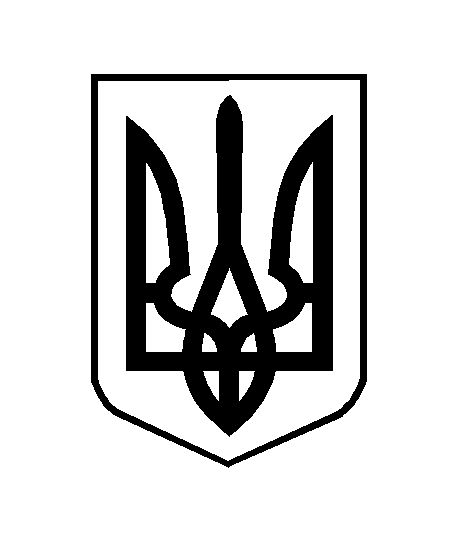 